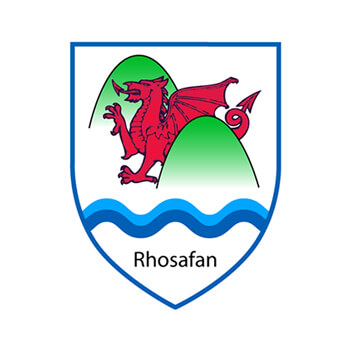 YGG Rhosafan Privacy StatementHow we use pupil informationIn order to effectively support your child’s wellbeing and progress at the school we will be required to gather a range of personal data. This Privacy Statement outlines to you the data we collect and how it is processed by the school in line with the General Data Protection Regulation (GDPR). As a parent, you have the right to make decisions about your child’s personal data until they are 16 years of age. Please could you read this statement and the attached Privacy Notice and keep for your information. For the purposes of this information the School will be classed as a Data Controller in line with the General Data Protection Regulation 2016 and any subsequent data protection legislation.The categories of pupil information that we collect, hold and share include:Personal information (such as name, unique pupil number and address, photographs)Characteristics (such as ethnicity, language, nationality, country of birth and free school meal eligibility)Attendance information (such as sessions attended, number of absences and absence reasons)Assessment information (such as tests, national literacy and numeracy tests, end of key stage levels and reports)Relevant medical information (provided on medical cards)Behaviour information (such as incidents in class or around the school and the action taken)Exclusions (all fixed term exclusions are noted)Additional Learning Needs (such as IEPs, educational psychology reports and information used to support a pupil in their education)Safeguarding information (such as information on welfare, child protection and information on those pupils who are looked after, CCTV footage)Why we collect and use this informationWe use the pupil data:to support pupil learningto monitor and report on pupil progressto provide appropriate pastoral careto assess the quality of our servicesto comply with the law regarding data sharingto provide and manage after school clubs and school excursionsThe lawful basis on which we use this informationWe ensure that the basis on which we collect and process personal and special category data is lawful under Article 6 and Article 9 respectively of the GDPR from 25 May 2018.Further information on Article 6 and Article 9 along with your rights under GDPR may be obtained from the Information Commission’s website :-  https://ico.org.uk/Collecting pupil informationWhilst the majority of pupil information you provide to us is mandatory, some of it is provided to us on a voluntary basis. In order to comply with the General Data Protection Regulation and any subsequent Data Protection legislation, we will inform you whether you are required to provide certain pupil information to us or if you have a choice in this. Storing pupil dataWe will hold pupil data for as long as necessary and in accordance with the school’s retention policy (which is available from the school and/or via the school’s website).Who we share pupil information withWe routinely share pupil information with:Welsh Governmentour local authorityEstynCapita Sims (Management Information System)Consortium (ERW)Careers WalesNHSschools / colleges that the pupil’s attend after leaving usWe also share data with third parties to support your child whilst at school:Data for attainment (Alps, FFT Aspire, GL Assessment, Examination Boards [WJEC])Data for teaching and learning (Iris Connect, PiXL, Library system, Rapid Reading)Data for access to Hwb (including Google and Microsoft) Data for access to cloud based resources (Apple)Data for cashless system (ParentPay)Data for catering system (Nationwide)Data for text service (Teachers2parents)Data for Safeguarding (Children’s Services and the Police)Data for Additional Learning Needs (ALN) (local authority support services inc. Educational Psychologist) Data for medical support (Medical Cards, Risk Assessments, Health Care Plans and Accident Reports)There may be other occasions where we will share data with a third party:School Educational Visits (Travel Companies / Flights)External Competitions (Swans Community Trust Programme)Please note that some of these third parties are only applicable to your child where appropriate. We will ensure Data Sharing Agreements are in place for all third parties. We will also inform you of any additional third parties as and when they occur. All the personal data we process is processed by our staff in the United Kingdom. For the purposes of IT hosting and maintenance this information is located on servers within the European Union.Why we share pupil informationWe do not share information about our pupils with anyone unless the law and our policies allow us to do so. We share pupils’ data with the Welsh Government on a statutory basis. This data sharing underpins school funding and educational attainment policy and monitoring. We are required to share information about our pupils with our local authority (LA) and the Welsh Government under The Education (Information About Individual Pupils) (Wales) Regulations 2013.Data collection requirements:To find out more about the data collection requirements placed upon us by the Welsh Government (for example; via Pupil Level Annual School Census (PLASC)) go to www.gov.wales/School Data The National Pupil Database (NPD)The development of a National Pupil Database for Wales was a central objective of the Welsh Assembly’s Information Management Strategy (IMS) for schools, Local Education Authorities, and Post 16 providers. The National Pupil Database is owned and managed by the Welsh Government and contains information about pupils in schools in Wales. It provides invaluable evidence on educational performance to inform independent research, as well as studies commissioned by the Welsh Government. It is held in electronic format for statistical purposes. This information is securely collected from a range of sources including schools, local authorities and awarding bodies. We are required by law, to provide information about our pupils to the Welsh Government as part of statutory data collections such as the Pupil Level Annual School Census (PLASC) linked to the pupil’s attainment data relating to both statutory key stage assessments and external examinations such as GCSEs. Some of this information is then stored in the NPD. The law that allows this is The Education (Information About Individual Pupils) (Wales) Regulations 2013.To find out more about the NPD, go to The Education (Information About Individual Pupils) (Wales) Regulations 2013: https://www.legislation.gov.uk/wsi/2013/3137/contents/made The Welsh Government may share information about our pupils from the NPD with third parties who promote the education or well-being of children in Wales by:conducting research or analysisproducing statisticsproviding information, advice or guidanceThe NPD is a secure website, with access restricted to authorised users only. Access to the database is strictly controlled via allocated User IDs and passwords. Individuals wishing to apply for access to the NPD will be required to complete an application form to determine their level of permissions. Welsh Government will only provide data for a specific purpose and for a limited time period, after which the organisation must confirm that it has been destroyed. Any analysis produced must follow Welsh Government disclosure rules to ensure that individual pupils cannot be identified. Further information can be found by accessing the IMS web pages at: www.wales.gov.uk/ims For research purposes wider than education, Welsh Government will use techniques that ensure the data are anonymised before any research takes place.  Sharing of anonymised data is outside of the GDPR.Further information can be found on the website at: www.gov.wales/School DataRequesting access to your personal dataUnder data protection legislation, parents and pupils have the right to request access to information about them that we hold. To make a request for your personal information, or be given access to your child’s educational record, contact the school’s data protection officer.You also have the right to:object to processing of personal data that is likely to cause, or is causing, damage or distressprevent processing for the purpose of direct marketingobject to decisions being taken by automated meansin certain circumstances, have inaccurate personal data rectified, blocked, erased or destroyed; andclaim compensation for damages caused by a breach of the Data Protection regulation In the event you wish to amend any information you may notify the School at any time who will consider any request. There is some information which we must hold by virtue of our legal requirements and any failure to give this information or to provide accurate information could render you liable to legal proceedings.If at any point you believe the information we process on your child is incorrect you may request to see this information and even have it corrected or deleted. If you wish to raise a complaint on how we have handled your personal data, you can contact the school’s data protection officer who will investigate the matter.If you have a concern about the way we are collecting or using your child’s personal data, we request that you raise your concern with us in the first instance. Alternatively, you can contact the Information Commissioner’s Office at https://ico.org.uk/concerns/
Further informationIf you would like to discuss anything in this privacy statement or attached notice, please contact the school’s data protection officer at:-YGG RhosafanMarine Drive Sandfields	Port Talbot SA12 7NNYGG RhosafanPrivacy Notice 1.	In providing us with your personal information you hereby acknowledge that the School is the Data Controller for all the personal information you provide to us or have previously provided to us (for the purpose of the General Data Protection Regulation 2016 (GDPR) and the Data Protection Act 2018 (DPA)). 2.	The personal data which we collect from you will be used by the school (pursuant to it carrying out its various statutory and non-statutory functions) for the following purposes:-	to support pupil learningto monitor and report on pupil progressto provide appropriate pastoral careto assess the quality of our servicesto comply with the law regarding data sharingto provide and manage after school clubs and school excursionsto provide school educational visits to provide visits to external competitions3.	As a Data Controller the school is required under GDPR to inform you which of the Article 6 GDPR “Data Processing Conditions” it is relying upon to lawfully process your personal data.  In this respect please be advised that in regards to the data provided by you on this form we are relying on the following two Article 6 conditions;i.	“The data processing is necessary for compliance with a legal obligation to which the controller is subject”. (Article 6(c) GDPR).ii.	“The data processing is necessary for the performance of a task carried out in the public interest or in the exercise of official authority vested in the controller.” (Article 6(e) GDPR).4.		We may share your personal data securely with the following third parties (i.e. persons/bodies/entities outside the school) in accordance with data sharing arrangements which we have in place with those third parties:-Welsh Governmentour local authorityEstynCapita Sims (Management Information System)Consortium (ERW)Careers WalesNHSschools / colleges that the pupil’s attend after leaving usAlps, FFT Aspire, GL Assessment, Examination Boards [WJEC]Iris Connect, PiXL, Library system, Rapid ReadingGoogle and MicrosoftAppleParentPayNationwideTeachers2parentsChildren’s Services and the Policelocal authority support services inc. Educational PsychologistMedical Cards, Risk Assessments, Health Care Plans and Accident ReportsTravel Companies / FlightsSwans Community Trust Programme5.	The personal information collected from you will be held by the school in accordance with the school’s retention policy (which is available from the school and/or via the school’s website).6.	Please note that we are required to collect certain personal data under statutory requirements and in such cases a failure by you to provide that information to us may result in the school being unable to provide you with a service and/or could render you liable to legal proceedings.  7.	We would inform you that under Article 21 GDPR you have the right at any time to object to the school about the fact that we are processing your personal data for the purposes of carrying out a public task or exercising our official authority.  8.	The school will not transfer any of your personal data outside of the European Union.  All processing of your personal data by us will be carried out in the United Kingdom or other European Union countries.9.	The school will not use your personal data for the purposes of automated decision making.10.	Please be advised that under GDPR individuals are given the following rights in regards to their personal data:i.	The right of access to their personal data held by a data controller.ii.	The right to have inaccurate data corrected by a data controller.iii.	The right to have their data erased (in certain limited circumstances).  iv.	The right to restrict the processing of their data by a data controller (in certain limited circumstances).v.	The right to object to their data being used for direct marketing.vi.	The right to data portability (i.e. electronic transfer of data to another data controller).Further information on all the above rights may be obtained from the Information Commissioner’s website: www.ico.org.uk. 	11.	In the event that you have any queries regarding our use of your personal data, you wish to have access to the same or you wish to make any complaint regarding the processing of your personal data please contact the School’s Data Protection Officer at YGG Rhosafan.12.	Please be advised that in the event that you make a request or a complaint to the School’s Data Protection Officer and you are dissatisfied with the school’s response you are entitled to complain directly to the Information Commissioner’s Office.  Details of the Commissioner’s Office contact details and further information on your rights may be obtained from the Commissioner’s website – www.ico.org.uk.